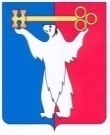 АДМИНИСТРАЦИЯ ГОРОДА НОРИЛЬСКАКРАСНОЯРСКОГО КРАЯРАСПОРЯЖЕНИЕ09.09.2013	            г.Норильск	                          № 5052В соответствии с Протоколом заседания рабочей группы по организации работы по переходу на программный бюджет от 06.08.2013 №07, Внести в распоряжение Администрации города Норильска от 19.07.2013 №3864 «Об утверждении Перечня муниципальных программ муниципального образования город Норильск» (далее - Распоряжение) следующее изменение:приложение 1 к Распоряжению «Перечень муниципальных программ муниципального образования город Норильск» изложить в редакции согласно приложению к настоящему распоряжению.Разместить настоящее распоряжение на официальном сайте муниципального образования город Норильск.И.о. Руководителя Администрации города Норильска	                                    И.В. ПеретяткоПриложение к распоряжению Администрации города Норильскаот 09.09.2013 № 5052Приложение 1к распоряжению Администрации города Норильска 
от 19.07.2013 № 3864Перечень муниципальных программ муниципального образования город НорильскО внесении изменения в распоряжение Администрации города Норильска от 19.07.2013 №3864№п/пНаименование муниципальной программыОтветственный исполнитель муниципальной программыСоисполнители и/или участники муниципальной программыПодпрограммы муниципальной программы 1Развитие образованияУправление общего и дошкольного образования Администрации города НорильскаУчастники:Управление социальной политики Администрации города НорильскаУправление по спорту, туризму и молодежной политике Администрации города НорильскаУправление капитальных ремонтов и строительства Администрации города Норильска Снежногорское территориальное управление Администрации города НорильскаМуниципальное бюджетное учреждение «Реабилитационный центр для детей и подростков с ограниченными возможностями «Виктория»Муниципальное автономное учреждение дополнительного образования детей «Норильский центр безопасности движения»Некоммерческая организация «Норильский городской фонд «Юбилейный»Подпрограммы:Развитие дошкольного, общего образования и дополнительного образования детейПитание учащихся общеобразовательных школ Отдых, оздоровление и занятость детей и подростков 2Социальная поддержка жителей города НорильскаУправление социальной политики Администрации города НорильскаУчастники: Управление по делам культуры и искусства Администрации города НорильскаУправление общего и дошкольного образования Администрации города НорильскаУправление капитальных ремонтов и строительства Администрации города НорильскаСнежногорское территориальное управление Администрации города НорильскаМуниципальное казенное учреждение «Управление по содержанию и строительству автомобильных дорог города Норильска»Муниципальное бюджетное учреждение «Комплексный центр социального обслуживания населения муниципального образования город Норильск»Муниципальное бюджетное учреждение «Реабилитационный центр для детей и подростков с ограниченными возможностями «Виктория»Некоммерческая организация «Норильский городской фонд «Юбилейный»Негосударственный пенсионный фонд «Норильский никель»Подпрограммы:Повышение качества жизни отдельных категорий  граждан, степени их социальной защищенностиСоциальная поддержка семей, имеющих детейФормирование безбарьерной среды для инвалидов,  других маломобильных групп населения и их социальная интеграцияОбеспечение социальной поддержки граждан при оплате жилого помещения и коммунальных услугПовышение социальной защищенности и уровня жизни населения Повышение качества и доступности социальных услуг населениюОбеспечение реализации государственной программы и прочие мероприятия3Обеспечение доступным и комфортным жильём жителей города НорильскаУправление жилищного фонда Администрации города НорильскаСоисполнители:Управление содействия переселению Администрации города НорильскаУчастники:Управление капитальных ремонтов и строительства Администрации города НорильскаУправление архитектуры и градостроительства Администрации города НорильскаПодпрограммы:Содействие обеспечения доступным жильемСодействие выезду жителей в благоприятные регионы РФ4Реформирование и модернизация жилищно-коммунального хозяйства и повышение энергетической эффективности  Управление жилищно-коммунального хозяйства Администрации города НорильскаСоисполнители:Отдел энергетики Администрации города НорильскаУчастники:Управление капитальных ремонтов и строительства Администрации города НорильскаПодпрограммы:Развитие объектов социальной сферы, капитальный ремонт объектов коммунальной инфраструктуры и жилищного фондаОрганизация проведения капитального ремонта общего имущества многоквартирных домовМодернизация и капитальный ремонт объектов коммунальной инфраструктурыЭнергоэффективность и развитие энергетики5Содействие занятости населенияУправление труда и трудовых ресурсов Администрации города НорильскаУчастники:Финансовое управление Администрации города НорильскаНекоммерческая организация «Фонд социальной защиты населения Норильского промышленного района»6Защита населения и территории от чрезвычайных ситуаций, обеспечение пожарной безопасности объектов муниципальной собственностиУправление по делам гражданской обороны и чрезвычайных ситуаций Администрации города НорильскаСоисполнители:Управление капитальных ремонтов и строительства Администрации города НорильскаМуниципальное казенное учреждение «Служба спасения»Участники:Управление общего и дошкольного образования Администрации города НорильскаУправление по делам культуры и искусства Администрации города НорильскаУправление социальной политики Администрации города НорильскаУправление жилищного фонда Администрации города НорильскаКайерканское территориальное управление Администрации города НорильскаСнежногорское территориальное управление Администрации города НорильскаМуниципальное бюджетное учреждение «Автохозяйство»Подпрограммы:Предупреждение, спасение, помощьОбеспечение пожарной безопасности 7Развитие культуры Управление по делам культуры и искусства Администрации города НорильскаУчастники:Управление социальной политики Администрации города НорильскаУправление общего и дошкольного образования Администрации города НорильскаУправление капитальных ремонтов и строительства Администрации города НорильскаТалнахское территориальное управление Администрации города НорильскаКайерканское территориальное управление Администрации города НорильскаСнежногорское территориальное управление Администрации города НорильскаМуниципальное казенное учреждение «Норильский городской архив»Муниципальное автономное учреждение «Информационный центр «Норильские новости»Подпрограммы:Культурное наследиеИскусство и народное творчествоОбеспечение условий реализации программы8Развитие физической культуры, спорта и туризма Управление по спорту, туризму и молодёжной политике Администрации города НорильскаУчастники:Управление капитальных ремонтов и строительства Администрации города НорильскаПодпрограммы:Развитие физической культуры, спорта и туризмаРазвитие детско-юношеского спорта и системы подготовки спортивного резерва9Экономическое развитиеУправление потребительского рынка и услуг Администрации города НорильскаУчастники:Некоммерческая организация «Норильский городской фонд поддержки предпринимательства»Подпрограммы:Развитие малого и среднего предпринимательства10Развитие транспортной системы Управление городского хозяйства Администрации города НорильскаСоисполнители:Муниципальное казенное учреждение «Управление по содержанию и строительству автомобильных дорог города Норильска»Муниципальное бюджетное учреждение «Автохозяйство»Участники:Управление жилищно-коммунального хозяйства Администрации города НорильскаПодпрограммы:Дорожное хозяйствоРазвитие воздушного и автомобильного пассажирского транспорта Обслуживание муниципального транспорта11Приглашение специалистов, обладающих специальностями, являющимися дефицитными для муниципальных учреждений города НорильскаУправление кадров и муниципальной службы Администрации города НорильскаУчастники:Управление социальной политики Администрации города НорильскаУправление общего и дошкольного образования Администрации города НорильскаУправление по спорту, туризму и молодежной политике Администрации города НорильскаУправление по делам культуры и искусства Администрации города Норильска12Управление муниципальными финансами Финансовое управление Администрации города НорильскаСоисполнитель:Контрольно-ревизионное управление Администрации города НорильскаПодпрограммы:Долгосрочное финансовое планированиеОрганизация бюджетного процессаУправление муниципальным долгомОрганизация и осуществление контроля и надзора в финансово-бюджетной сфере13 Управление муниципальным имуществом Управление имущества Администрации города НорильскаСоисполнители:Управление капитальных ремонтов и строительства Администрации города НорильскаУправление жилищно-коммунального хозяйства Администрации города НорильскаПодпрограммы:Проведение мероприятий по капитальному и текущему ремонтам объектов недвижимого имущества, находящихся в муниципальной собственностиСодержание и техническое обслуживание муниципального имуществаПовышение эффективности управления муниципальным имуществом14Благоустройство территории Управление городского хозяйства Администрации города НорильскаУчастники:Управление капитальных ремонтов и строительства Администрации города НорильскаУправление по делам культуры и искусства Администрации города НорильскаТалнахское территориальное управление Администрации города НорильскаКайерканское территориальное управление Администрации города НорильскаСнежногорское территориальное управление Администрации города Норильска15Молодежь города Норильска в XXI векеУправление по спорту, туризму и молодёжной политике Администрации города НорильскаУчастники:Управление общего и дошкольного образования Администрации города НорильскаУправление по делам культуры и искусства Администрации города НорильскаУправление капитальных ремонтов и строительства Администрации города НорильскаТалнахское территориальное управление Администрации города НорильскаКайерканское территориальное управление Администрации города НорильскаМуниципальное бюджетное учреждение «Молодежный центр»Подпрограммы:Вовлечение молодежи в социальную практикуПатриотическое воспитание молодежиПрофилактика наркомании и усиление борьбы с незаконным оборотом наркотических средств Обеспечение жильем молодых семей